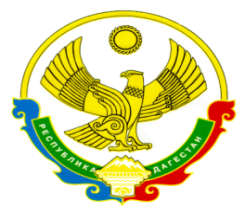 МУНИЦИПАЛЬНОЕ  КАЗЕННОЕ ОБЩЕОБРАЗОВАТЕЛЬНОЕ УЧРЕЖДЕНИЕ«БОЛЬШЕБРЕДИХИНСКАЯ СРЕДНЯЯ ОБЩЕОБРАЗОВАТЕЛЬНАЯ ШКОЛА»КИЗЛЯРСКОГО РАЙОНА РЕСПУБЛИКИ ДАГЕСТАНул. Школьная, д. 4, с .Большебредихинское, Кизлярский район Республики Дагестан 4368811E-mail.ru: soshb04@bk.ru ОКПО 80430097, ОГРН 1040501099066, ОКАТО 82227820001, ИНН/КПП 0517015797/ 051701001П Р И К А З«Об обеспечении снижения бюрократической нагрузки педагогических работников школы»В соответствии с частью 6.1 статьи 47 Федерального закона от 29 декабря 2012 года «Об образовании в Российской Федерации», приказами Министерства просвещения Российской Федерации от 21.07.2022 г. № 582 «Об утверждении перечня документации, подготовка которой осуществляется педагогическими работниками при реализации основных общеобразовательньгх программ», Приказ Министерства образования и науки Республики Дагестан № 05-02-104122 от 25 октября 2022 г. О документационной нагрузке педагогов общеобразовательных организаций в целях снижения бюрократической нагрузки на педагогических работников школыПРИКАЗЫВАЮ:Назначить ответственным лицом за обеспечение соблюдения действующего законодательства в части документационной нагрузки педагогических работников, заместителя директора в учебно-воспитательной работе – Ибрагимову Д.А..Внести изменения в должностные инструкции учителя-предметника и классного руководителя в разделе «Должностные обязанности», определив перечень документов, которые должен заполнять педагог.Привести в соответствие содержание локальных нормативных актов с действующим законодательством РФ.Контроль за исполнением приказа оставляю за собой.Директор школы: _____________________ Султанов Т.Р.С приказом ознакомлены:«01» сентября 2023 г.    № 20/25-ОД